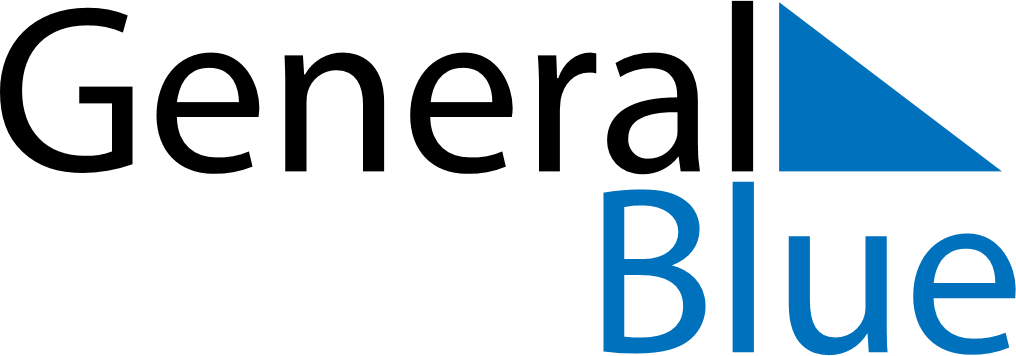 March 2026March 2026March 2026JerseyJerseyMondayTuesdayWednesdayThursdayFridaySaturdaySunday123456789101112131415Mother’s Day16171819202122232425262728293031